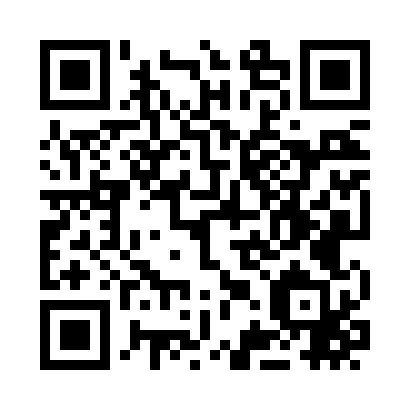 Prayer times for Chaffey, Wisconsin, USAMon 1 Jul 2024 - Wed 31 Jul 2024High Latitude Method: Angle Based RulePrayer Calculation Method: Islamic Society of North AmericaAsar Calculation Method: ShafiPrayer times provided by https://www.salahtimes.comDateDayFajrSunriseDhuhrAsrMaghribIsha1Mon3:185:211:135:249:0511:072Tue3:195:211:135:249:0411:073Wed3:205:221:135:249:0411:064Thu3:215:231:135:249:0411:055Fri3:225:231:135:249:0311:046Sat3:235:241:145:249:0311:037Sun3:255:251:145:249:0211:028Mon3:265:261:145:249:0211:019Tue3:275:261:145:249:0111:0010Wed3:295:271:145:249:0110:5911Thu3:305:281:145:249:0010:5812Fri3:325:291:145:248:5910:5613Sat3:335:301:155:248:5910:5514Sun3:355:311:155:248:5810:5415Mon3:375:321:155:248:5710:5216Tue3:385:331:155:238:5610:5117Wed3:405:341:155:238:5610:4918Thu3:425:351:155:238:5510:4819Fri3:435:361:155:238:5410:4620Sat3:455:371:155:228:5310:4421Sun3:475:381:155:228:5210:4322Mon3:495:391:155:228:5110:4123Tue3:505:401:155:218:5010:3924Wed3:525:411:155:218:4910:3725Thu3:545:421:155:218:4710:3626Fri3:565:441:155:208:4610:3427Sat3:585:451:155:208:4510:3228Sun3:595:461:155:198:4410:3029Mon4:015:471:155:198:4310:2830Tue4:035:481:155:188:4110:2631Wed4:055:501:155:188:4010:24